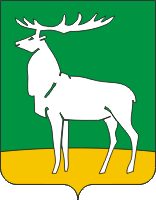 Муниципальное образование город Бузулук Оренбургской области VI созывГОРОДСКОЙ СОВЕТ ДЕПУТАТОВг. Бузулук                                      РЕШЕНИЕ31.08.2021                                                                                                   № 101О внесении изменения в решение городского Совета депутатов от 24.04.2013 № 392          На основании  статьи 25 Устава города Бузулука городской Совет депутатов решил:         1. Внести изменение в решение городского Совета депутатов                  от 24.04.2013 № 392  «О порядке уведомления представителя нанимателя       об иной оплачиваемой работе», изложив приложение «Порядок уведомления представителя нанимателя об иной оплачиваемой работе» в новой редакции согласно приложению.         2. Настоящее решение вступает в силу после официального опубликования в газете «Российская провинция» и подлежит официальному опубликованию  на правовом интернет-портале Бузулука БУЗУЛУК-ПРАВО.РФ.                  3. Настоящее решение подлежит включению в областной регистр муниципальных нормативных правовых актов.          4. Контроль за исполнением настоящего решения возложить                  на постоянную депутатскую комиссию по социальным и правовым вопросам.Председательгородского Совета депутатов                                                            Н.И. Бергман Глава города                                                                                          В.С. ПесковРазослано: в дело, Бузулукской межрайонной прокуратуре, постоянной депутатской комиссии по социальным и правовым вопросам, аппарату городского Совета депутатов, отраслевым (функциональным) органам администрации г. Бузулука, контрольно-счетной палате г. Бузулука, ООО «Информправо плюс»Приложение к решению городского Совета депутатов от «31»августа 2021г.  № 101Порядок уведомления представителя нанимателя об иной оплачиваемой работе(далее - Порядок)          1. Настоящий Порядок регламентирует процедуру уведомления гражданами при поступлении на муниципальную службу в орган местного самоуправления муниципального образования город Бузулук Оренбургской области (далее – кандидат), лицами, замещающими должности муниципальной службы в органе местного самоуправления муниципального образования город Бузулук Оренбургской области (далее - муниципальные служащие), представителя нанимателя (работодателя) о выполнении иной оплачиваемой работы (о намерении выполнять иную оплачиваемую работу).         2. Муниципальные служащие в соответствии с частью 2 статьи 11 Федерального закона от 02.03.2007 № 25-ФЗ «О муниципальной службе в Российской Федерации» вправе с предварительным письменным уведомлением представителя нанимателя (работодателя) выполнять иную оплачиваемую работу, если это  не повлечет за собой конфликт интересов.           3. К иной оплачиваемой работе относится работа, которая выполняется муниципальным служащим на основании трудового и (или) гражданско- правового договора.         4. Уведомление о намерении выполнять иную оплачиваемую работу (о выполнении иной оплачиваемой работы) (далее – уведомление) подается на имя представителя нанимателя (работодателя) по форме согласно приложению  к настоящему Порядку. К уведомлению прикладываются копия документа, в соответствии с которым будет выполняться (выполняется) иная оплачиваемая работа, копия должностных обязанностей (при наличии).         5. Муниципальные служащие уведомляют представителя нанимателя (работодателя) о намерении выполнять иную оплачиваемую работу до начала её выполнения. Кандидаты, выполняющие иную оплачиваемую работу, уведомляют об этом представителя нанимателя (работодателя) в день назначения на должность муниципальной службы.6. После ознакомления представителя нанимателя (работодателя) с уведомлением, оно направляется специалисту, ответственному за профилактику коррупционных правонарушений, администрации города Бузулука (далее – специалист). 7. Регистрация уведомлений осуществляется специалистом в день поступления уведомления.В случае выявления специалистом конфликта интересов при выполнении иной оплачиваемой работы, уведомление направляется на рассмотрение комиссии по соблюдению требований к служебному поведению муниципальных служащих и урегулированию конфликта интересов для рассмотрения материала.8. В случае изменения условий договора о выполнении иной оплачиваемой работы или заключения нового договора (в том числе в связи 
с истечением срока предыдущего договора) необходимо представлять новое уведомление.9. Уведомления хранятся у специалиста, ответственного за профилактику коррупционных правонарушений, администрации города Бузулука.10. Невыполнение требований настоящего Порядка влечет за собой ответственность, предусмотренную законодательством о муниципальной службе.  Приложение   к Порядку уведомления     представителя нанимателя   об иной оплачиваемой работе                                                                          ________________________________________                                                          _________________________________________                                                                                    (должность,  Ф.И.О. представителя нанимателя)от _______________________________________                                                                                           (Ф.И.О.)                         _________________________________________УВЕДОМЛЕНИЕо намерении выполнять иную оплачиваемую работу(о выполнении иной оплачиваемой работы)В соответствии частью 2 статьи 11 Федерального закона от 02.03.2007 № 25-ФЗ «О муниципальной службе в Российской Федерации» уведомляю Вас, что  _________________________________________________________,(Ф.И.О.)замещающий(-ая) должность (претендующий(-ая) на должность) муниципальной службы ______________________________________________________________________________________________________________(наименование замещаемой (претендуемой) должности)с «_____» __________20___ года по  «___»_________20____года намерен(а) заниматься (занимаюсь) ______________________________________________________оплачиваемой                                 (педагогической или иной деятельностью, указать какой)деятельностью, выполняя работу по ___________________________________                                                                                          (трудовому договору, гражданско-правовому договору)заключенному с __________________________________________________       (наименование работодателя, другой стороны договора)_____________________________________________________________________________(ИНН организации,  в случае заключения договора с физическим лицом, указываются его паспортные данные согласно договору и в соответствии с законодательством о персональных данных)_____________________________________________________________________________Выполнение работы_______________________________________________                                                (конкретная работа или трудовая функция, например: «по обучению студентов)не повлечет за собой нарушения трудового распорядка по основному месту работы и конфликта интересов.          При выполнении указанной работы обязуюсь соблюдать требования, предусмотренные  статьей  11 Федерального закона от 02.03.2007 № 25-ФЗ «О муниципальной службе в Российской Федерации».«______»__________20___года         _______________________________                                                                            (подпись, расшифровка)